CORPORACIÓN EDUCACIONAL  A&GColegio El Prado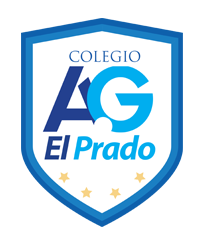 Cooperativa nº 7029 – PudahuelTeléfonos: 227499500  -   227476072www.colegioelprado.cldireccioncolegioelprado@gmail.comRBD: 24790-1 Profesor(a): Rosa Neira Lagos                                                                      CURSO: 3° Básico                                                                                                       GUIA N° 1“El sistema solar y la Tierra”Nombre:_______________________________________________________I.-Escribe los nombres de los planetas en la imagen: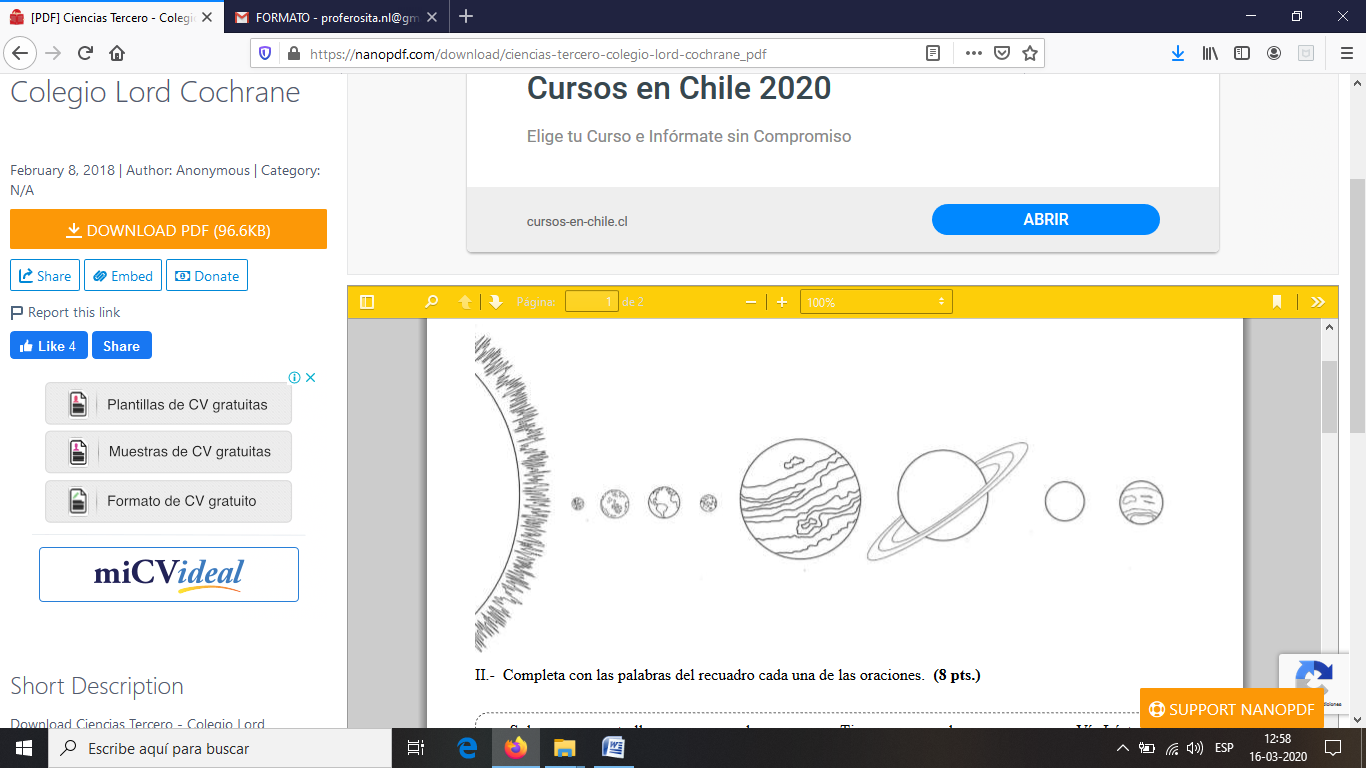 II.- Completa con las palabras del recuadro cada una de las oraciones.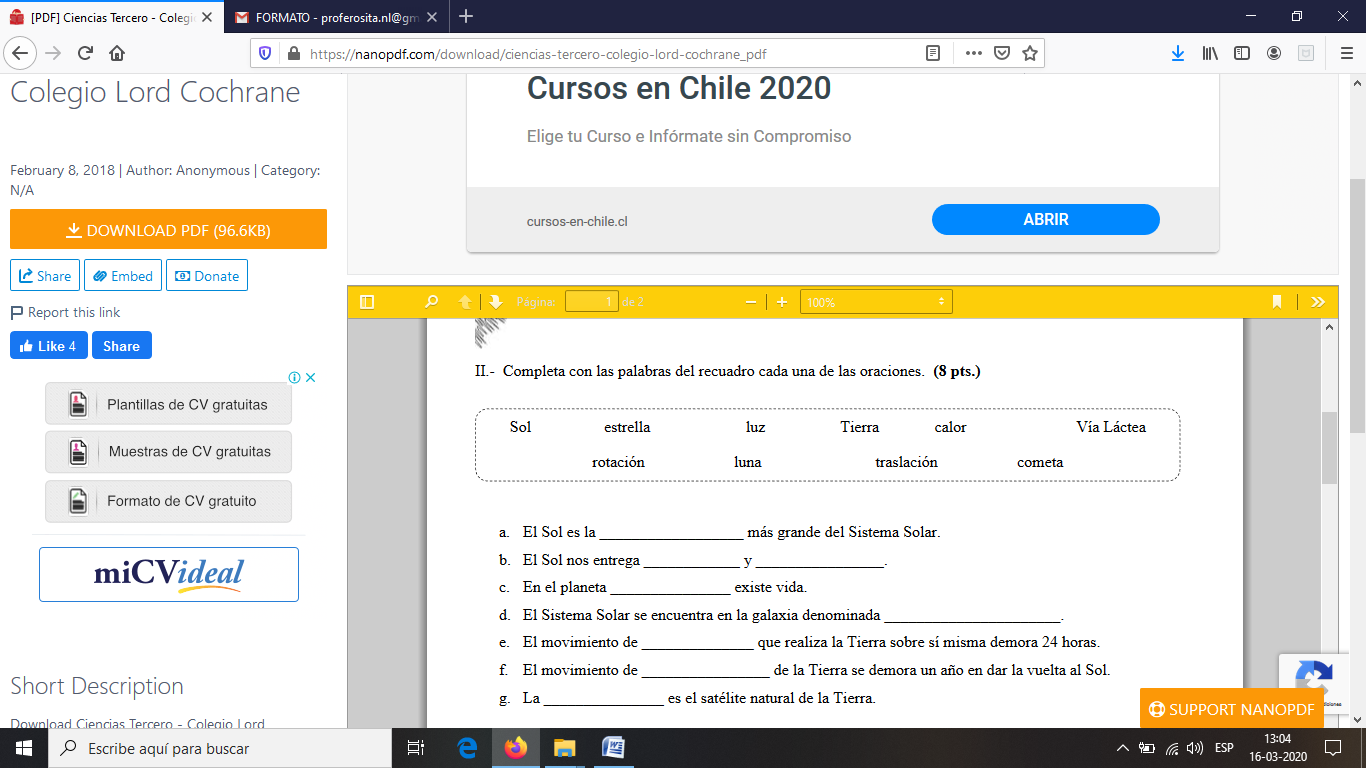 a.El Sol es la __________________ más grande del Sistema Solar. b.El Sol nos entrega ____________ y ________________.c.En el planeta _______________ existe vida. d.El Sistema Solar se encuentra en la galaxia denominada ______________________. e.El movimiento de ______________ que realiza la Tierra sobre sí misma demora 24 horas. f.El movimiento de ________________ de la Tierra se demora un año en dar la vuelta al Sol. g.La _______________ es el satélite natural de la Tierra. 